Phase stability, elastic and thermodynamic properties of L12 (Co,Ni)3(Al,Mo,Nb) phase from first-principles calculationsQiang Yao a),b), Shun-Li Shang b), Kang Wang b),c), Feng Liu c), Yi Wang b), Qiong Wang a), Tong Lu a), Zi-Kui Liu b)a National Supervising & Testing Center for Engineering Composite Materials’ Quality, Jiangsu Provincial Supervising & Testing Research Institute for Products’ Quality, Nanjing 210007, PR Chinab Department of Materials Science and Engineering, The Pennsylvania State University, University Park, Pennsylvania 16802, United Statesc State Key Laboratory of Solidification processing, Northwestern Polytechnical University, Shaanxi 710072, PR ChinaComputational detailsThe atomic positions of both the 32-atom and 64-atom SQS are listed in the Table SI and Table SII, respectively. The generated 64-atom SQS for L12 (Co,Ni)3(Al,Mo,Nb) compound is shown in Fig. S1. The correlation functions of both the 32-atom and 64-atom SQS are listed in the Table SIII and Table SIV, respectively. A 5×5×3 k-point mesh is used. The cutoff energy of plane wave is set as 500 eV. Convergence is judged when the energy difference between each step of the ionic iterations is less than 4×10-6 eV/atom. 2. Structural properties and elastic propertiesCalculated equilibrium lattice constant and H value at 0 K are summarized in Table SV. Calculated elastic properties of (Co,Ni)3(Al,Mo,Nb) at 0 K are listed in Table SVI.Figures and Figure Captions:FIG. S1. 64-atom SQS for L12 (Co,Ni)3(Al,Mo,Nb). 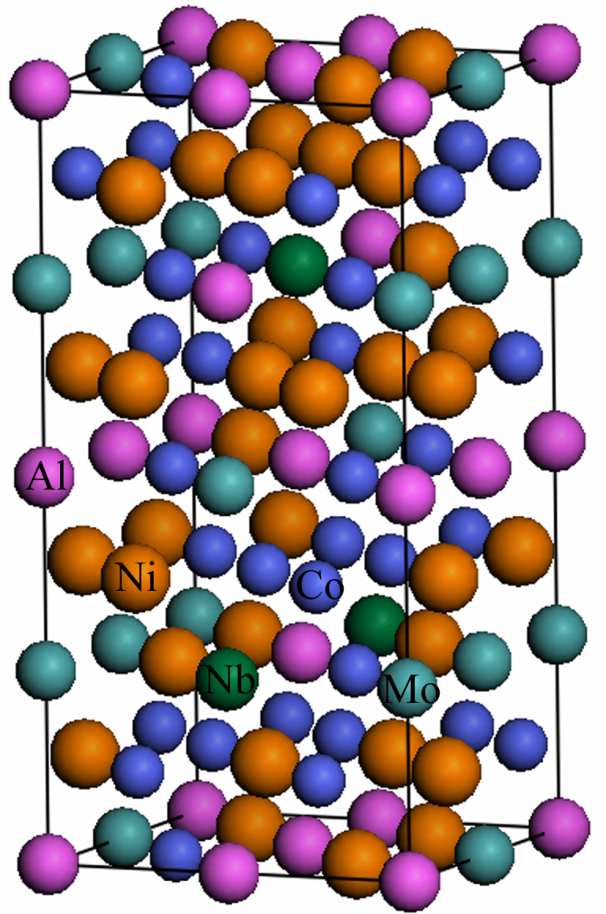 TABLE SI. Structural description of the 32-atom SQS for L12 (Co,Ni)3(Al,Mo,Nb)TABLE SII. Structural description of the 64-atom SQS for L12 (Co,Ni)3(Al,Mo,Nb)TABLE SIII. Correlation functions of the 32-atom SQS for L12 (Co,Ni)3(Al,Mo,Nb). Let n be the number of sites it contains, let l be its diameter and let ρ be its associated correlation.TABLE SIV. Correlation functions of the 64-atom SQS for L12 (Co,Ni)3(Al,Mo,Nb). Let n be the number of sites it contains, let l be its diameter and let ρ be its associated correlation.TABLE SV. Calculated equilibrium lattice constant a (nm) and enthalpy of formation ΔH (kJ/mol-atom) for 64-atom (Co,Ni)3(Al,Mo,Nb).TABLE SVI. Calculated elastic properties, including Cij, B, G and E, B/G, Cauchy pressure C12-C44 for 64-atom (Co,Ni)3(Al,Mo,Nb). The unit of elastic properties is GPa.   7.140000000    0.000000000    0.0000000000.000000000    7.140000000    0.0000000000.000000000    0.000000000    7.1400000000.000000000    0.500000000    0.000000000 Nb0.000000000    0.000000000    0.500000000 Al0.500000000    0.000000000    0.500000000 Al0.000000000    0.500000000    0.500000000 Al0.500000000    0.000000000    0.000000000 Al0.000000000    0.000000000    0.000000000 Mo0.500000000    0.500000000    0.000000000 Mo0.500000000    0.500000000    0.500000000 Mo0.500000000    0.250000000    0.250000000 Ni0.000000000    0.750000000    0.250000000 Ni0.500000000    0.750000000    0.250000000 Ni0.000000000    0.250000000    0.750000000 Ni 0.750000000    0.000000000    0.250000000 Ni0.250000000    0.500000000    0.250000000 Ni0.750000000    0.000000000    0.750000000 Ni0.750000000    0.500000000    0.750000000 Ni0.250000000    0.750000000    0.000000000 Ni0.750000000    0.750000000    0.000000000 Ni0.750000000    0.250000000    0.500000000 Ni0.250000000    0.750000000    0.500000000 Ni0.000000000    0.250000000    0.250000000 Co0.500000000    0.250000000    0.750000000 Co0.000000000    0.750000000    0.750000000 Co0.500000000    0.750000000    0.750000000 Co0.250000000    0.000000000    0.250000000 Co0.750000000    0.500000000    0.250000000 Co0.250000000    0.000000000    0.750000000 Co0.250000000    0.500000000    0.750000000 Co0.250000000    0.250000000    0.000000000 Co0.750000000    0.250000000    0.000000000 Co0.250000000    0.250000000    0.500000000 Co0.750000000    0.750000000    0.500000000 Co     7.1400000000      0.0000000000     0.0000000000     0.0000000000      7.1400000000     0.0000000000     0.0000000000      0.0000000000     14.280000000     0.500000000       0.000000000      0.250000000 Nb     0.500000000       0.500000000      0.750000000 Nb     0.000000000       0.000000000      0.000000000 Al     0.500000000       0.000000000      0.000000000 Al     0.500000000       0.500000000      0.000000000 Al     0.500000000       0.500000000      0.250000000 Al     0.000000000       0.000000000      0.500000000 Al     0.000000000       0.500000000      0.500000000 Al     0.500000000       0.500000000      0.500000000 Al     0.500000000       0.000000000      0.750000000 Al     0.000000000       0.500000000      0.000000000 Mo     0.000000000       0.000000000      0.250000000 Mo     0.000000000       0.500000000      0.250000000 Mo     0.500000000       0.000000000      0.500000000 Mo     0.000000000       0.000000000      0.750000000 Mo     0.000000000       0.500000000      0.750000000 Mo     0.000000000       0.250000000      0.125000000 Ni     0.500000000       0.250000000      0.125000000 Ni     0.000000000       0.250000000      0.375000000 Ni     0.000000000       0.250000000      0.625000000 Ni     0.500000000       0.250000000      0.625000000 Ni     0.000000000       0.750000000      0.375000000 Ni     0.500000000       0.250000000      0.875000000 Ni     0.500000000       0.750000000      0.875000000 Ni     0.750000000       0.500000000      0.125000000 Ni     0.250000000       0.000000000      0.375000000 Ni     0.250000000       0.000000000      0.625000000 Ni     0.750000000       0.000000000      0.625000000 Ni     0.750000000       0.500000000      0.625000000 Ni     0.250000000       0.000000000      0.875000000 Ni     0.250000000       0.500000000      0.875000000 Ni     0.750000000       0.500000000      0.875000000 Ni     0.750000000       0.250000000      0.000000000 Ni     0.250000000       0.750000000      0.000000000 Ni     0.750000000       0.750000000      0.000000000 Ni     0.250000000       0.250000000      0.250000000 Ni     0.250000000       0.750000000      0.250000000 Ni     0.750000000       0.750000000      0.250000000 Ni     0.250000000       0.750000000      0.500000000 Ni     0.750000000       0.750000000      0.750000000 Ni     0.000000000       0.750000000      0.125000000 Co     0.500000000       0.750000000      0.125000000 Co     0.500000000       0.250000000      0.375000000 Co     0.500000000       0.750000000      0.375000000 Co     0.000000000       0.750000000      0.625000000 Co     0.500000000       0.750000000      0.625000000 Co     0.000000000       0.250000000      0.875000000 Co     0.000000000       0.750000000      0.875000000 Co     0.250000000       0.000000000      0.125000000 Co     0.750000000       0.000000000      0.125000000 Co     0.250000000       0.500000000      0.125000000 Co     0.750000000       0.000000000      0.375000000 Co     0.250000000       0.500000000      0.375000000 Co     0.750000000       0.500000000      0.375000000 Co     0.250000000       0.500000000      0.625000000 Co     0.750000000       0.000000000      0.875000000 Co     0.250000000       0.250000000      0.000000000 Co     0.750000000       0.250000000      0.250000000 Co     0.250000000       0.250000000      0.500000000 Co     0.750000000       0.250000000      0.500000000 Co     0.750000000       0.750000000      0.500000000 Co     0.250000000       0.250000000      0.750000000 Co     0.750000000       0.250000000      0.750000000 Co     0.250000000       0.750000000      0.750000000 Conlρnlρ22.524371035.0487420.02734422.524371035.0487420.01171922.524371035.0487420.06427523.57-0.535.048742023.57035.048742023.57035.048742023.570.05412735.0487420.14062523.57-0.10937535.0487420.01353224.372339035.0487420.01171924.372339035.0487420.01014924.372339035.644666025.048742035.644666025.048742035.644666025.048742-0.187535.6446660.12525.0487420.05412735.644666-0.08333325.048742-0.04687535.644666025.644666035.644666025.644666035.644666-0.12525.644666035.644666026.183421035.644666026.183421035.644666-0.08333326.183421-0.1623835.644666026.1834210.14062535.644666026.678858035.644666026.678858035.6446660.07216926.678858035.6446660.12527.14135.6446660.07216927.14135.644666027.140.562535.644666027.14-0.1623835.644666027.140.32812535.644666032.524371035.644666032.524371035.644666032.524371-0.12535.644666033.57035.644666033.570.12535.644666033.570.07216935.644666033.570.08333335.644666033.57035.644666033.57035.644666033.57035.644666034.372339035.644666034.372339035.644666034.372339035.644666034.372339035.644666034.372339035.644666034.372339035.644666034.372339035.644666034.372339035.644666034.3723390.12535.644666034.3723390.14433835.644666034.372339035.6446660.12534.372339035.6446660.07216934.372339035.644666034.372339035.644666034.372339035.644666034.3723390.12535.644666034.372339-0.12535.644666034.372339035.6446660.07216934.372339035.6446660.08333334.372339035.644666034.372339-0.08333335.644666034.3723390.12535.644666-0.08333334.372339035.644666-0.12534.372339035.6446660.08333334.372339035.644666034.372339036.183421034.372339036.183421035.048742036.183421035.048742036.183421035.048742036.183421035.048742-0.08333336.183421035.048742036.183421035.0487420.08333336.183421035.048742036.183421035.048742036.183421035.048742036.183421035.0487420.07216936.183421035.048742036.183421035.048742036.1834210.04687535.048742-0.07216936.1834210.06765835.048742036.1834210.01353235.048742036.1834210.07421935.048742036.1834210.06765835.048742036.183421-0.08203135.048742036.1834210.01171935.048742036.1834210.01014935.048742036.183421035.0487420.04687536.183421035.048742-0.06765836.183421035.0487420.01353236.1834210nlρnlρ22.524371-0.12535.048742022.524371035.048742022.524371035.048742023.57035.048742023.57035.048742-0.04687523.57-0.04687535.048742023.57035.0487420.01562523.57-0.0312535.0487420.04687524.372339035.0487420.00676624.372339035.048742024.3723390.04166735.0487420.00781325.048742-0.16666735.0487420.01953125.048742035.0487420.03721225.048742-0.0937535.048742025.0487420.05412735.048742025.048742-0.07812535.048742025.644666-0.08333335.0487420.07031325.644666035.048742-0.02706325.644666035.0487420.01953126.183421035.0487420.05074426.183421-0.14062535.6446660.02083326.183421035.6446660.05412726.183421035.644666026.6788580.08333335.644666026.678858035.644666026.678858035.644666-0.04166732.5243710.0312535.644666-0.04166732.5243710.03608435.644666032.524371035.6446660.02083333.57-0.04166735.644666033.57035.644666033.57035.644666-0.01041733.570.04166735.644666-0.07216933.570.02343835.644666033.57035.644666033.57-0.00781335.644666034.3723390.062535.644666034.372339-0.01804235.6446660.02343834.372339-0.02343835.644666034.372339035.644666-0.00781334.3723390.02706335.644666-0.02604234.372339-0.00781235.6446660.02706334.3723390.01562535.6446660.00520834.3723390.04510535.6446660.00902134.372339035.6446660.01041734.372339035.6446660.03608434.3723390.02083335.644666034.372339-0.05412735.644666034.372339-0.07291735.644666034.372339035.644666034.372339035.6446660.01353234.372339035.644666-0.01353234.372339035.644666034.3723390.00520835.6446660.01562534.3723390.00902135.6446660.04510534.3723390.04166735.6446660.0312534.372339-0.04166735.6446660.03608434.372339035.644666-0.02343834.372339035.644666-0.01353234.372339035.6446660.01353234.372339035.6446660.00781234.372339035.644666034.372339035.644666035.048742035.6446660.02343835.0487420.07291735.644666-0.01353235.0487420.03608435.6446660.01353235.048742035.644666-0.00781235.048742035.644666035.048742035.644666035.048742035.6446660.04166735.048742035.6446660.00520835.048742035.6446660.00902135.048742035.644666035.048742035.644666035.048742035.644666-0.04166735.048742035.6446660Lattice constant aenthalpy of formation ΔH(Co,Ni)3(Al,Mo,Nb)0.3595-20.45C11C12C44BGEB/GC12-C44(Co,Ni)3(Al,Mo,Nb)286.3168.9147.1208.0101.8262.52.0421.8